15.12.2020  № 2499Об утверждении административного регламента предоставления муниципальной услуги «Выдача уведомлений, необходимых для строительства или реконструкции объекта индивидуального жилищного строительства или садового дома»В соответствии с Федеральным законом от 06.10.2003 № 131-ФЗ «Об общих принципах организации местного самоуправления в Российской Федерации», Федеральным законом от 27.07.2010 № 210-ФЗ «Об организации предоставления государственных и муниципальных услуг», Уставом муниципального образования города Чебоксары – столицы Чувашской Республики, принятым решением Чебоксарского городского Собрания депутатов Чувашской Республики от 30.11.2005 № 40, в целях повышения качества предоставления муниципальной услуги администрация города Чебоксары п о с т а н о в л я е т: 1. Утвердить административный регламент предоставления муниципальной услуги «Выдача уведомлений, необходимых для строительства или реконструкции объекта индивидуального жилищного строительства или садового дома» согласно приложению.2. Управлению информации, общественных связей и молодежной политики администрации города Чебоксары опубликовать настоящее постановление в средствах массовой информации.3. Настоящее постановление вступает в силу со дня его официального опубликования.4. Контроль за исполнением настоящего постановления возложить на заместителя главы администрации по вопросам архитектуры и градостроительства И.Л. Кучерявого.Глава администрации города Чебоксары                              	        А.О. ЛадыковУТВЕРЖДЕН постановлением администрации города Чебоксарыот 15.12.2020 № 2499Административный регламентпредоставления муниципальной услуги 
«Выдача уведомлений, необходимых для строительства или реконструкции объекта индивидуального жилищного строительства или садового дома»I. Общие положения1.1. Предмет регулирования административного регламентаАдминистративный регламент предоставления муниципальной услуги «Выдача уведомлений, необходимых для строительства или реконструкции объекта индивидуального жилищного строительства или садового дома» (далее – Административный регламент) устанавливает сроки и последовательность действий (административные процедуры) при выдаче уведомлений, необходимых для строительства или реконструкции объекта индивидуального жилищного строительства или садового дома (далее – муниципальная услуга). 1.2. Круг заявителейЗаявителями на предоставление муниципальной услуги являются физические лица, в том числе индивидуальные предприниматели, а также юридические лица (далее – заявители). С заявлением и документами для предоставления муниципальной услуги также вправе обратиться представители указанных лиц, действующие в силу полномочий, соответствующих законодательству Российской Федерации.1.3. Требования к порядку информирования о предоставлении муниципальной услуги1.3.1. Информация о порядке и сроках предоставления муниципальной услуги и услуг, которые являются необходимыми и обязательными для предоставления муниципальной услуги, о местах нахождения и графиках работы, контактных телефонах, адресах электронной почты органа местного самоуправления, предоставляющего муниципальную услугу, его структурного подразделения, является открытой и общедоступной и размещается:на официальном сайте органа местного самоуправления на Портале телекоммуникационной сети «Интернет» (далее – официальный сайт органа местного самоуправления);на информационных стендах в зданиях администрации города Чебоксары, структурных подразделений, в которых предоставляется муниципальная услуга;в федеральной государственной информационной системе «Федеральный реестр государственных и муниципальных услуг (функций)» (далее также – Федеральный реестр);в федеральной государственной информационной системе «Единый портал государственных и муниципальных услуг (функций)» www.gosuslugi.ru (далее – Единый портал государственных и муниципальных услуг);в государственной информационной системе обеспечения градостроительной деятельности Чувашской Республики (далее – ГИСОГД) с момента создания соответствующей информационной и телекоммуникационной инфраструктуры.Прием и информирование заинтересованных лиц по вопросам предоставления муниципальной услуги осуществляется отделом подготовки и выдачи разрешений в строительстве управления архитектуры и градостроительства администрации города Чебоксары (далее также – структурное подразделение).В соответствии с соглашением о взаимодействии между органом местного самоуправления и многофункциональным центром предоставления государственных и муниципальных услуг (далее – соглашение) информацию по вопросам предоставления муниципальной услуги заинтересованные лица могут получить также через многофункциональные центры предоставления государственных и муниципальных услуг (далее – МФЦ).Сведения о местах нахождения МФЦ, контактных телефонах для справок размещаются на информационных стендах в местах предоставления муниципальной услуги, в информационно-телекоммуникационной сети «Интернет» (далее – сеть «Интернет»). 1.3.2. Для получения информации о процедуре предоставления муниципальной услуги заинтересованное лицо вправе обратиться:в устной форме в администрацию города Чебоксары или в соответствии с соглашением в МФЦ;по телефону в администрацию города Чебоксары или в соответствии с соглашением в МФЦ;в письменной форме или в форме электронного документа в администрацию города Чебоксары или в соответствии с соглашением в МФЦ;через официальный сайт органа местного самоуправления, Единый портал государственных и муниципальных услуг, ГИСОГД.Основными требованиями к информированию заинтересованных лиц о процедуре предоставления муниципальной услуги являются:достоверность и полнота информирования о процедуре;четкость в изложении информации о процедуре;наглядность форм предоставляемой информации;удобство и доступность получения информации о процедуре;корректность и тактичность в процессе информирования о процедуре.Информирование заинтересованных лиц организуется индивидуально или публично. Форма информирования может быть устной или письменной в зависимости от формы обращения заинтересованных лиц или их уполномоченных представителей.1.3.3. Публичное устное информирование осуществляется с привлечением СМИ.1.3.4. Публичное письменное информирование осуществляется путем публикации информационных материалов в СМИ, размещения на Едином портале государственных и муниципальных услуг, на официальном сайте органа местного самоуправления и МФЦ, использования информационных стендов, размещенных в местах предоставления муниципальной услуги.Информационные стенды оборудуются в месте, доступном для получения информации. На информационных стендах и на официальном сайте органа местного самоуправления размещается следующая обязательная информация:полное наименование структурного подразделения администрации города Чебоксары, предоставляющего муниципальную услугу;почтовый адрес, адреса электронной почты и официального сайта органа местного самоуправления, контактные телефоны, график работы, фамилии, имена, отчества и должности специалистов, осуществляющих прием и консультирование заинтересованных лиц;формы и образцы заполнения заявления о предоставлении муниципальной услуги;рекомендации по заполнению заявления о предоставлении муниципальной услуги;перечень документов, необходимых для предоставления муниципальной услуги;порядок предоставления муниципальной услуги, в том числе в электронной форме;перечень оснований для отказа в предоставлении муниципальной услуги;извлечения из законодательных и иных нормативных правовых актов, содержащих нормы, регулирующие предоставление муниципальной услуги;перечень наиболее часто задаваемых заявителями вопросов и ответов на них;порядок обжалования решений и действий (бездействия) органа местного самоуправления, должностных лиц органа местного самоуправления, муниципальных служащих, предоставляющих муниципальную услугу.Тексты материалов печатаются удобным для чтения шрифтом, без исправлений, наиболее важные места выделяются полужирным шрифтом или подчеркиваются.1.3.5. Индивидуальное устное информирование о порядке предоставления муниципальной услуги осуществляется специалистом структурного подразделения администрации города Чебоксары либо в соответствии с соглашением специалистом МФЦ при обращении заявителей за информацией:лично;по телефону.Специалист, осуществляющий индивидуальное устное информирование, при обращении заинтересованного лица (по телефону или лично) должен подробно и в вежливой (корректной) форме информировать обратившихся по интересующим их вопросам. При этом принимаются все необходимые меры для полного и оперативного ответа на поставленные вопросы, в том числе с привлечением других компетентных специалистов. Индивидуальное устное информирование осуществляется не более 15 минут.1.3.6. Индивидуальное письменное информирование о порядке предоставления муниципальной услуги при обращении заинтересованных лиц осуществляется путем направления ответов почтовым отправлением либо посредством электронной почты.Ответы на письменные обращения заинтересованных лиц направляются в письменном виде и должны содержать ответы на поставленные вопросы, фамилию, инициалы и номер телефона исполнителя.Ответ на обращение направляется в форме электронного документа по адресу электронной почты, указанному в обращении, поступившем в форме электронного документа, и в письменной форме по почтовому адресу, указанному в обращении, поступившем в письменной форме.Ответ на обращение направляется заинтересованному лицу в течение 30 дней со дня его регистрации.II. Стандарт предоставления муниципальной услуги2.1. Наименование муниципальной услугиМуниципальная услуга имеет следующее наименование:«Выдача уведомлений, необходимых для строительства или реконструкции объекта индивидуального жилищного строительства или садового дома».2.2. Наименование органа местного самоуправления, предоставляющего муниципальную услугу Муниципальная услуга предоставляется администрацией города Чебоксары Чувашской Республики и осуществляется через структурное подразделение – отдел подготовки и выдачи разрешений в строительстве управления архитектуры и градостроительства администрации города Чебоксары (далее – структурное подразделение).Прием, регистрация заявления и выдача документов осуществляется администрацией города Чебоксары и МФЦ.Информационное и техническое обеспечение по предоставлению муниципальной услуги осуществляется администрацией города Чебоксары.2.2.1. Государственные и муниципальные органы и организации, участвующие в предоставлении муниципальной услугиПри предоставлении муниципальной услуги управление архитектуры и градостроительства администрации города Чебоксары взаимодействует с:Министерством строительства, архитектуры и жилищно-коммунального хозяйства Чувашской Республики;Управлением Федеральной службы государственной регистрации, кадастра и картографии по Чувашской Республике;Филиалом ФГБУ «Федеральная кадастровая палата Росреестра» по Чувашской Республике – Чувашии;МБУ «Управление территориального планирования» города Чебоксары;МКУ «Земельное управление» города Чебоксары;АУ Чувашской Республики «Центр по ценообразованию Чувашской Республики» Минстроя Чувашии;МФЦ.2.2.2. Особенности взаимодействия с заявителем при предоставлении муниципальной услугиПри подаче заявления с документами на предоставление муниципальной услуги в администрацию города Чебоксары, МФЦ, а также в процессе предоставления муниципальной услуги запрещается требовать от заявителя осуществления действий, в том числе согласований, необходимых для получения муниципальной услуги и связанных с обращением в органы исполнительной власти, иные органы местного самоуправления и организации, за исключением получения услуг и получения документов и информации, представляемых в результате предоставления таких услуг, включенных в перечень услуг, которые являются необходимыми и обязательными для предоставления муниципальных услуг, утвержденный Чебоксарским городским Собранием депутатов.2.3. Описание результата предоставления муниципальной услугиКонечным результатом предоставления муниципальной услуги являются:уведомление о соответствии указанных в уведомлении о планируемых строительстве или реконструкции объекта индивидуального жилищного строительства или садового дома параметров объекта индивидуального жилищного строительства или садового дома установленным параметрам и допустимости размещения объекта индивидуального жилищного строительства или садового дома на земельном участке;уведомление о несоответствии указанных в уведомлении о планируемых строительстве или реконструкции объекта индивидуального жилищного строительства или садового дома параметров объекта индивидуального жилищного строительства или садового дома установленным параметрам и (или) недопустимости размещения объекта индивидуального жилищного строительства или садового дома на земельном участке;уведомление о соответствии построенных или реконструированных объекта индивидуального жилищного строительства или садового дома требованиям законодательства о градостроительной деятельности;уведомление о несоответствии построенных или реконструированных объекта индивидуального жилищного строительства или садового дома требованиям законодательства о градостроительной деятельности.2.4. Срок предоставления муниципальной услугиУведомления, указанные в подразделе 2.3 Административного регламента, выдаются в течение 7 рабочих дней со дня получения уведомления специалистом структурного подразделения/Указанные документы выдаются (направляются) заявителю в течение 1 дня со дня подписания, но не позднее 7 рабочих дней со дня поступления уведомлений. Если последний день приходится на нерабочий праздничный или выходной день, то результат выдается (направляется) заявителю в первый рабочий день, следующий за нерабочим праздничным или выходным днем.Срок исправления технических ошибок, допущенных при предоставлении муниципальной услуги, не должен превышать 3 рабочих дней с момента обнаружения ошибки или получения от любого заинтересованного лица письменного заявления об ошибке.2.5. Нормативные правовые акты, регулирующие предоставление муниципальной услугиПеречень нормативных правовых актов, регулирующих предоставление муниципальной услуги, размещается на официальном сайте органа местного самоуправления, Едином портале государственных и муниципальных услуг 
и в Федеральном реестре.2.6. Исчерпывающий перечень документов, необходимых в соответствии с нормативными правовыми актами Российской Федерации и Чувашской Республики для предоставления муниципальной услуги, подлежащих представлению заявителем, способы их получения заявителем, в том числе в электронной форме, порядок их представления2.6.1. В целях строительства или реконструкции объекта индивидуального жилищного строительства или садового дома заявитель направляет в администрацию города Чебоксары либо МФЦ уведомление о планируемых строительстве или реконструкции объекта индивидуального жилищного строительства или садового дома, оформленное в соответствии с приложением № 1 к Административному регламенту (далее – Уведомление 1). К уведомлению о планируемом строительстве или реконструкции объекта индивидуального жилищного строительства или садового дома прилагаются следующие документы:1) правоустанавливающие документы на земельный участок в случае, если права на него не зарегистрированы в Едином государственном реестре недвижимости;2) документ, подтверждающий полномочия представителя застройщика, в случае, если уведомление о планируемом строительстве направлено представителем застройщика;3) заверенный перевод на русский язык документов о государственной регистрации юридического лица в соответствии с законодательством иностранного государства в случае, если застройщиком является иностранное юридическое лицо;4) описание внешнего облика объекта индивидуального жилищного строительства или садового дома в случае, если строительство или реконструкция объекта индивидуального жилищного строительства или садового дома планируется в границах территории исторического поселения федерального или регионального значения, за исключением случая, предусмотренного частью 5 статьи 51.1 Градостроительного Кодекса Российской Федерации.2.6.2. В случае изменения параметров планируемого строительства или реконструкции объекта индивидуального жилищного строительства или садового дома заявитель направляет в администрацию города Чебоксары либо МФЦ уведомление об изменении параметров планируемого строительства или реконструкции объекта индивидуального жилищного строительства или садового дома, оформленное в соответствии с приложением № 2 к Административному регламенту (далее – Уведомление 2). К уведомлению об изменении параметров планируемого строительства или реконструкции объекта индивидуального жилищного строительства или садового дома прилагаются следующие документы:1) правоустанавливающие документы на земельный участок в случае, если права на него не зарегистрированы в Едином государственном реестре недвижимости;2) документ, подтверждающий полномочия представителя застройщика, в случае, если уведомление о планируемом строительстве направлено представителем застройщика;3) заверенный перевод на русский язык документов о государственной регистрации юридического лица в соответствии с законодательством иностранного государства в случае, если застройщиком является иностранное юридическое лицо.2.6.3. В целях получения уведомления о соответствии построенных или реконструированных объекта индивидуального жилищного строительства или садового дома на земельном участке заявитель в срок не позднее одного месяца со дня окончания строительства или реконструкции объекта индивидуального жилищного строительства или садового дома направляет в администрацию города Чебоксары либо МФЦ уведомление об окончании строительства или реконструкции объекта индивидуального жилищного строительства или садового дома, оформленное в соответствии с приложением № 3 к Административному регламенту (далее – Уведомление 3). К уведомлению об окончании строительства или реконструкции объекта индивидуального жилищного строительства или садового дома прилагаются следующие документы:1) документ, подтверждающий полномочия представителя застройщика, в случае, если уведомление о планируемом строительстве направлено представителем застройщика;2) заверенный перевод на русский язык документов о государственной регистрации юридического лица в соответствии с законодательством иностранного государства в случае, если застройщиком является иностранное юридическое лицо;3) технический план объекта индивидуального жилищного строительства или садового дома; 4) заключенное между правообладателями земельного участка соглашение об определении их долей в праве общей долевой собственности на построенные или реконструированные объект индивидуального жилищного строительства или садовый дом в случае, если земельный участок, на котором построен или реконструирован объект индивидуального жилищного строительства или садовый дом, принадлежит двум и более гражданам на праве общей долевой собственности или на праве аренды со множественностью лиц на стороне арендатора;5) сведения оплаты государственной пошлины за осуществление государственной регистрации права. Документы, указанные в п.п. 2.6.1 – 2.6.3, могут быть представлены заявителем с использованием информационно-телекоммуникационных технологий (в электронном виде), в том числе с использованием Единого портала государственных и муниципальных услуг, ГИСОГД с момента создания соответствующей информационной и телекоммуникационной инфраструктуры. Указанные документы, необходимые для предоставления муниципальной услуги, предоставляемые в форме электронных документов, подписываются в соответствии с требованиями Федерального закона от 06.04.2011 № 63-ФЗ «Об электронной подписи» и статьями 21.1 и 21.2 Федерального закона № 210-ФЗ «Об организации предоставления государственных и муниципальных услуг».2.7. Исчерпывающий перечень документов, необходимых в соответствии с нормативными правовыми актами Российской Федерации и нормативными правовыми актами Чувашской Республики для предоставления муниципальной услуги, которые находятся в распоряжении государственных органов, органов местного самоуправления и иных органов, участвующих в предоставлении муниципальной услуги, и которые заявитель вправе представить самостоятельно, а также способы их получения заявителями, в том числе в электронной форме, порядок их представленияВ соответствии с Федеральным законом от 27.07.2010 № 210-ФЗ «Об организации предоставления государственных и муниципальных услуг» (далее – Федеральный закон № 210-ФЗ) при предоставлении муниципальной услуги уполномоченное структурное подразделение не вправе требовать от заявителя:1) правоустанавливающие документы на земельный участок (выписка из Единого государственного реестра недвижимости об объекте недвижимости, договор аренды земельного участка либо свидетельство о государственной регистрации права собственности на земельный участок) (в случае, если права на земельный участок и недвижимое имущество, расположенное на указанном участке, зарегистрированы в Едином государственном реестре недвижимости);2) описание внешнего облика объекта индивидуального жилищного строительства или садового дома в случае, если строительство или реконструкция объекта индивидуального жилищного строительства или садового дома планируется в границах территории исторического поселения федерального или регионального значения, за исключением случая, предусмотренного частью 5 статьи 51.1 Градостроительного Кодекса;3) информацию о получении разрешения на отклонение от предельных параметров разрешенного строительства, реконструкции объектов капитального строительства на земельном участке заявителя;4) информацию по установленным правилам землепользования и застройки, документации по планировке территории, а также допустимости размещения объекта индивидуального жилищного строительства или садового дома в соответствии с разрешенным использованием земельного участка и ограничениями, установленными в соответствии с земельным и иным законодательством Российской Федерации.Документы (их копии или сведения, содержащиеся в них) запрашиваются в государственных органах, органах местного самоуправления и подведомственных государственным органам или органам местного самоуправления организациях, в распоряжении которых находятся указанные документы, если застройщик не представил указанные документы самостоятельно. Заявитель вправе представить указанные документы по собственной инициативе, при этом документы могут быть представлены с уведомлением в администрацию города Чебоксары, МФЦ, а также почтовым отправлением либо в электронной форме.2.8. Указание на запрет требовать от заявителяВ соответствии с требованиями пунктов 1, 2, 4 части 1 статьи 7 Федерального закона № 210-ФЗ при предоставлении муниципальной услуги уполномоченное структурное подразделение не вправе требовать от заявителя:представления документов и информации или осуществления действий, представление или осуществление которых не предусмотрено нормативными правовыми актами, регулирующими отношения, возникающие в связи с предоставлением муниципальной услуги;представления документов и информации, в том числе подтверждающих внесение заявителем платы за предоставление государственных и муниципальных услуг, которые находятся в распоряжении органов, предоставляющих государственные услуги, органов, предоставляющих муниципальные услуги, иных государственных органов, органов местного самоуправления либо подведомственных государственным органам или органам местного самоуправления организаций, участвующих в предоставлении предусмотренных частью 1 статьи 1 Федерального закона № 210-ФЗ государственных и муниципальных услуг, в соответствии с нормативными правовыми актами Российской Федерации, нормативными правовыми актами Чувашской Республики, муниципальными правовыми актами, за исключением документов, включенных в определенный частью 6 статьи 7 Федерального закона № 210-ФЗ перечень документов. Заявитель вправе представить указанные документы и информацию в орган, предоставляющий муниципальную услугу, по собственной инициативе;представления документов и информации, отсутствие и (или) недостоверность которых не указывались при первоначальном отказе в приеме документов, необходимых для предоставления муниципальной услуги, либо в предоставлении муниципальной услуги, за исключением следующих случаев, предусмотренных пунктом 4 части 1 статьи 7 Федерального закона № 210-ФЗ.2.9. Исчерпывающий перечень оснований для отказа в приеме документов, необходимых для предоставления муниципальной услугиОснований для отказа в приеме документов, необходимых для предоставления муниципальной услуги, не предусмотрено.2.10. Исчерпывающий перечень оснований для приостановления или отказа в предоставлении муниципальной услугиОснования для приостановления предоставления муниципальной услуги не предусмотрены.2.10.1. Уведомление о несоответствии указанных в уведомлении о планируемом строительстве параметров объекта индивидуального жилищного строительства или садового дома установленным параметрам и (или) недопустимости размещения объекта индивидуального жилищного строительства или садового дома на земельном участке выдается (направляется) в случаях, если:1) указанные в уведомлении о планируемом строительстве параметры объекта индивидуального жилищного строительства или садового дома не соответствуют предельным параметрам разрешенного строительства, реконструкции объектов капитального строительства, установленным правилами землепользования и застройки, документацией по планировке территории, или обязательным требованиям к параметрам объектов капитального строительства, установленным Градостроительным Кодексом, другими федеральными законами и действующим на дату поступления уведомления о планируемом строительстве;2) размещение указанных в уведомлении о планируемом строительстве объекта индивидуального жилищного строительства или садового дома не допускается в соответствии с видами разрешенного использования земельного участка и (или) ограничениями, установленными в соответствии с земельным и иным законодательством Российской Федерации и действующими на дату поступления уведомления о планируемом строительстве;3) уведомление о планируемом строительстве подано или направлено лицом, не являющимся застройщиком в связи с отсутствием у него прав на земельный участок;4) в срок, указанный в части  9 статьи 51.1 Градостроительного Кодекса Российской Федерации от органа исполнительной власти субъекта Российской Федерации, уполномоченного в области охраны объектов культурного наследия, поступило уведомление о несоответствии описания внешнего облика объекта индивидуального жилищного строительства или садового дома предмету охраны исторического поселения и требованиям к архитектурным решениям объектов капитального строительства, установленным градостроительным регламентом применительно к территориальной зоне, расположенной в границах территории исторического поселения федерального или регионального значения. В случае направления застройщику такого уведомления по основанию, предусмотренному подпунктом 4 пункта 2.10.1 Административного регламента, обязательным приложением к нему является уведомление о несоответствии описания внешнего облика объекта индивидуального жилищного строительства или садового дома предмету охраны исторического поселения и требованиям к архитектурным решениям объектов капитального строительства, установленным градостроительным регламентом применительно к территориальной зоне, расположенной в границах территории исторического поселения федерального или регионального значения.2.10.2. Уведомление о несоответствии построенных или реконструированных объекта индивидуального жилищного строительства или садового дома требованиям законодательства о градостроительной деятельности выдается (направляется) в следующих случаях: 1) параметры построенных или реконструированных объекта индивидуального жилищного строительства или садового дома не соответствуют указанным в пункте 1 части 19 статьи 51.1. Градостроительного Кодекса Российской Федерации предельным параметрам разрешенного строительства, реконструкции объектов капитального строительства, установленным правилами землепользования и застройки, документацией по планировке территории, или обязательным требованиям к параметрам объектов капитального строительства, установленным Градостроительным Кодексом Российской Федерации, другими федеральными законами;2) внешний облик объекта индивидуального жилищного строительства или садового дома не соответствует описанию внешнего облика таких объекта или дома, являющемуся приложением к уведомлению о планируемом строительстве, или типовому архитектурному решению, указанному в уведомлении о планируемом строительстве, или застройщику было направлено уведомление о несоответствии указанных в уведомлении о планируемом строительстве параметров объекта индивидуального жилищного строительства или садового дома установленным параметрам и (или) недопустимости размещения объекта индивидуального жилищного строительства или садового дома на земельном участке по основанию, указанному в пункте 4 части 10 статьи 51.1 Градостроительного Кодекса Российской Федерации в случае строительства или реконструкции объекта индивидуального жилищного строительства или садового дома в границах исторического поселения федерального или регионального значения;3) вид разрешенного использования построенного или реконструированного объекта капитального строительства не соответствует виду разрешенного использования объекта индивидуального жилищного строительства или садового дома, указанному в уведомлении о планируемом строительстве;4) размещение объекта индивидуального жилищного строительства или садового дома не допускается в соответствии с ограничениями, установленными в соответствии с земельным и иным законодательством Российской Федерации на дату поступления уведомления об окончании строительства, за исключением случаев, если указанные ограничения предусмотрены решением об установлении или изменении зоны с особыми условиями использования территории, принятым в отношении планируемого к строительству, реконструкции объекта капитального строительства, и такой объект капитального строительства не введен в эксплуатацию.2.11. Перечень услуг, которые являются необходимыми и обязательными для предоставления муниципальной услуги, в том числе сведения о документе (документах), выдаваемом (выдаваемых) организациями, участвующими в предоставлении муниципальной услугиДля получения уведомления о соответствии построенного или реконструированного объекта индивидуального жилищного строительства или садового дома на земельном участке необходимо изготовление технического плана объекта индивидуального жилищного строительства или садового дома.2.12. Порядок, размер и основания взимания государственной пошлины или иной платы, взимаемой за предоставление муниципальной услугиПредоставление муниципальной услуги осуществляется без взимания государственной пошлины или иной платы.2.13. Максимальный срок ожидания в очереди при подаче запроса о предоставлении муниципальной услуги и при получении результата предоставления муниципальной услугиВремя ожидания в очереди заявителя при подаче заявления и документов к нему и при получении результата предоставления муниципальной услуги не должно превышать 15 минут.2.14. Срок и порядок регистрации заявления, в том числе в электронной формеЗаявление регистрируется в день поступления:в системе электронного документооборота (далее – СЭД) с присвоением статуса «зарегистрировано» в течение 1 рабочего дня с даты поступления;в автоматизированной системе многофункционального центра предоставления государственных и муниципальных услуг (далее – АИС МФЦ) с присвоением статуса «зарегистрировано» в течение 1 рабочего дня с даты поступления.2.15. Требования к помещениям, в которых предоставляется муниципальная услуга, к залу ожидания, местам для заполнения запросов о предоставлении муниципальной услуги, информационным стендам с образцами их заполнения и перечнем документов, необходимых для предоставления каждой муниципальной услуги, размещению и оформлению визуальной, текстовой и мультимедийной информации о порядке предоставления такой услуги, в том числе к обеспечению доступности для инвалидов указанных объектов в соответствии с законодательством Российской Федерации о социальной защите инвалидовВ помещении, в котором предоставляется муниципальная услуга, создаются условия для беспрепятственного доступа в него инвалидов в соответствии с законодательством Российской Федерации о социальной защите инвалидов. В местах предоставления муниципальной услуги предусматривается оборудование посадочных мест, создание условий для обслуживания маломобильных групп населения, в том числе оборудование пандусов, наличие удобной офисной мебели.Помещения для предоставления муниципальной услуги снабжаются соответствующими табличками с указанием номера кабинета, названия соответствующего структурного подразделения, фамилий, имен, отчеств, должностей специалистов, предоставляющих муниципальную услугу. Каждое помещение для предоставления муниципальной услуги оснащается телефоном, компьютером и принтером. Для ожидания приема гражданам отводятся места, оборудованные стульями, столами (стойками), письменными принадлежностями для возможности оформления документов.Для свободного получения информации о фамилиях, именах, отчествах и должностях специалистов, предоставляющих муниципальную услугу, указанные должностные лица обеспечиваются личными нагрудными идентификационными карточками с указанием фамилии, имени, отчества и должности, крепящимися с помощью зажимов к одежде, либо настольными табличками аналогичного содержания.Специалист, предоставляющий муниципальную услугу, обязан предложить заявителю воспользоваться стулом, находящимся рядом с рабочим местом данного специалиста.Визуальная, текстовая информация о порядке предоставления муниципальной услуги размещается на информационном стенде структурного подразделения, на официальном сайте органа местного самоуправления, на Едином портале государственных и муниципальных услуг, ГИСОГД.Оформление визуальной, текстовой информации о порядке предоставления муниципальной услуги должно соответствовать оптимальному зрительному восприятию этой информации. Информационные стенды оборудуются в доступном для заявителей помещении администрации.2.16. Показатели доступности и качества муниципальной услугиПоказателями доступности муниципальной услуги являются:обеспечение информирования о работе структурного подразделения администрации и предоставляемой муниципальной услуге (размещение информации на Едином портале государственных и муниципальных услуг);ясность и качество информации, объясняющей порядок и условия предоставления муниципальной услуги (включая необходимые документы), информация о правах заявителя;условия доступа к территории, зданию администрации (территориальная доступность, обеспечение пешеходной доступности (не более 10 минут пешком) от остановок общественного транспорта к зданию администрации, наличие необходимого количества парковочных мест);обеспечение свободного доступа в здание администрации;организация предоставления муниципальной услуги через МФЦ.Показателями качества муниципальной услуги являются:комфортность ожидания и получения муниципальной услуги (оснащенные места ожидания, соответствие помещений санитарно-гигиеническим требованиям (освещенность, просторность, отопление и чистота воздуха), эстетическое оформление помещений);компетентность специалистов, предоставляющих муниципальную услугу, в вопросах предоставления муниципальной услуги;культура обслуживания (вежливость, тактичность, внимательность и готовность оказать эффективную помощь заявителю при возникновении трудностей);строгое соблюдение стандарта и порядка предоставления муниципальной услуги;эффективность и своевременность рассмотрения поступивших обращений по вопросам предоставления муниципальной услуги;отсутствие жалоб.Специалист структурного подразделения, предоставляющий муниципальную услугу:обеспечивает объективное, всестороннее и своевременное рассмотрение заявления;запрашивает, в том числе в электронной форме, необходимые для рассмотрения заявления документы и материалы в других государственных органах, органах местного самоуправления и у иных должностных лиц;принимает меры, направленные на восстановление или защиту нарушенных прав, свобод и законных интересов гражданина.При рассмотрении заявления специалист структурного подразделения, предоставляющий муниципальную услугу, не вправе:искажать положения нормативных правовых актов;предоставлять сведения, составляющие государственную или иную охраняемую федеральным законом тайну, или сведения конфиденциального характера;давать правовую оценку любых обстоятельств и событий, в том числе решений, действий (бездействия) государственных органов, органов местного самоуправления или должностных лиц;вносить изменения и дополнения в любые представленные заявителем документы;совершать на документах заявителей распорядительные надписи, давать указания государственным органам, органам местного самоуправления или должностным лицам или каким-либо иным способом влиять на последующие решения государственных органов, органов местного самоуправления или должностных лиц при осуществлении возложенных на них функций.Взаимодействие заявителя с специалистом структурного подразделения администрации города Чебоксары, предоставляющего муниципальную услугу, осуществляется при личном обращении заявителя:1) для подачи документов, необходимых для предоставления муниципальной услуги;2) для получения информации о ходе предоставления муниципальной услуги;3) для получения результата предоставления муниципальной услуги.Продолжительность каждого взаимодействия заявителя и специалиста, ответственного за выполнение административных процедур по предоставлению муниципальной услуги, не должна превышать 10 минут.Информация о ходе предоставления муниципальной услуги предоставляется непосредственно специалистом структурного подразделения администрации города Чебоксары, предоставляющего муниципальную услугу, по телефонам для справок, электронным сообщением по адресу, указанному заявителем, а также размещается в личном кабинете заявителя на Едином портале государственных и муниципальных услуг (при подаче запроса о предоставлении муниципальной услуги через Единый портал государственных и муниципальных услуг).Возможность получения муниципальной услуги в любом территориальном подразделении органа местного самоуправления, предоставляющего муниципальную услугу (экстерриториальный принцип), а также посредством запроса о предоставлении нескольких государственных и (или) муниципальных услуг в МФЦ, предусмотренного статьей 15.1 Федерального закона № 210-ФЗ, не предусмотрена.2.17. Иные требования, в том числе учитывающие особенности предоставления муниципальной услуги по экстерриториальному принципу (в случае, если муниципальная услуга предоставляется по экстерриториальному принципу) и особенности предоставления муниципальной услуги в электронной формеПредоставление муниципальной услуги в электронной форме не предусмотрено.Информирование о порядке предоставления муниципальной услуги осуществляется посредством размещения сведений на Едином портале государственных и муниципальных услуг, ГИСОГД, официальном сайте администрации города Чебоксары в сети «Интернет».Образцы заявлений для предоставления муниципальной услуги, обращений, в случае возникновения претензий и жалоб со стороны заявителей, и примеры их оформления размещены в электронном виде на указанных сайтах, Едином портале государственных и муниципальных услуг.III. Состав, последовательность и сроки выполнения административных процедур (действий), требования к порядку их выполнения, в том числе особенности выполнения административных процедур в электронной форме, а также особенности выполнения административных процедур в МФЦ 3.1. Предоставление муниципальной услуги в администрации города ЧебоксарыДля предоставления муниципальной услуги осуществляются следующие административные процедуры:прием и регистрация документов;формирование и направление запросов в органы (организации), участвующие в предоставлении муниципальной услуги; рассмотрение принятых документов и принятие решения о соответствии либо несоответствии указанных в уведомлении о планируемых строительстве или реконструкции (об изменении параметров планируемого строительства или реконструкции) объекта индивидуального жилищного строительства или садового дома параметров объекта индивидуального жилищного строительства или садового дома установленным параметрам и допустимости размещения объекта индивидуального жилищного строительства или садового дома на земельном участке; рассмотрение принятых документов, осмотр объекта индивидуального жилищного строительства или садового дома и принятие решения о соответствии либо несоответствии построенных или реконструированных объекта индивидуального жилищного строительства или садового дома требованиям законодательства о градостроительной деятельности; выдача (направление) результата предоставления муниципальной услуги; исправление допущенных опечаток и ошибок в выданных в результате предоставления муниципальной услуги документах.	3.1.1. Прием и регистрация документовОснованием для предоставления муниципальной услуги является представление Уведомлений с приложением документов, предусмотренных подразделом 2.6 Административного регламента, заявителем лично либо его уполномоченным лицом при наличии надлежаще оформленных документов в структурное подразделение по работе с обращениями граждан (физические лица, индивидуальные предприниматели) или в структурное подразделение делопроизводства (юридические лица) администрации города Чебоксары.Заявитель при предоставлении Уведомления и документов, необходимых для предоставления муниципальной услуги, предъявляет документ, удостоверяющий личность.Специалист, осуществляющий прием документов, проверяет срок действия документа, наличие записи об органе, выдавшем документ, даты выдачи, подписи и фамилии должностного лица, оттиска печати, а также соответствие данных документа, удостоверяющего личность, данным, указанным в документах, представленных для выдачи разрешения. Специалист, осуществляющий прием документов, проверяет также документы на наличие подчисток, приписок, зачеркнутых слов; на наличие повреждений, которые могут повлечь к неправильному истолкованию содержания документов.В день поступления Уведомлений и документов, указанных в подразделе 2.6 Административного регламента, специалист отдела по работе с обращениями граждан или отдела делопроизводства администрации города Чебоксары регистрирует принятый пакет документов в системе электронного документооборота с присвоением регистрационного номера и даты получения и в этот же день передает полученные документы на рассмотрение в структурное подразделение подготовки и выдачи разрешений в строительстве управления архитектуры и градостроительства. При приеме документов на подлиннике Уведомлений проставляется дата входящей корреспонденции с указанием номера регистрации согласно реестру учета.Начальник отдела подготовки и выдачи разрешений в строительстве в течение рабочего дня определяет специалиста отдела ответственным исполнителем по данным документам.Заявитель несет ответственность за достоверность представленных сведений и документов.В случае поступления документов в электронной форме специалист структурного подразделения по работе с обращениями граждан или специалист структурного подразделения делопроизводства проверяет действительность электронной подписи, переводит документы в бумажную форму (распечатывает), заверяет соответствие распечатанных документов электронным документам, и дальнейшая работа с ними ведется как с документами заявителя, поступившими в письменном виде.Результатом административной процедуры является зарегистрированное Уведомление с приложением документов, необходимых для предоставления муниципальной услуги.3.1.2. Формирование и направление запросов в органы (организации), участвующие в предоставлении муниципальной услугиОснованием для осуществления административной процедуры, связанной с формированием и направлением межведомственных запросов в органы (организации), участвующие в предоставлении муниципальной услуги, является установление в рамках осуществления административной процедуры, связанной с приемом заявления и документов, необходимых для предоставления муниципальной услуги и представляемых заявителем, необходимости обращения в государственные органы, органы местного самоуправления и подведомственные государственным органам или органам местного самоуправления организации, в распоряжении которых находятся документы в соответствии с нормативными правовыми актами Российской Федерации, нормативными правовыми актами субъектов Российской Федерации, муниципальными правовыми актами, с целью получения сведений, необходимых для предоставления муниципальной услуги.Специалист структурного подразделения в течение 3 рабочих дней со дня приема и регистрации заявления и документов, необходимых для предоставления муниципальной услуги, готовит и направляет межведомственный запрос в адрес государственного органа, органа местного самоуправления и подведомственные государственным органам или органам местного самоуправления организации, в распоряжении которых находятся указанные документы.Межведомственный запрос администрации города Чебоксары о представлении документов (их копии или сведения, содержащиеся в них), необходимых для предоставления муниципальной услуги с использованием межведомственного информационного взаимодействия, должен содержать следующие сведения, если дополнительные сведения не установлены законодательным актом Российской Федерации:наименование органа, направляющего межведомственный запрос;наименование органа, в адрес которого направляется межведомственный запрос;наименование муниципальной услуги, для предоставления которой необходимо представление документа и (или) информации, а также, если имеется, номер (идентификатор) такой услуги в реестре муниципальных услуг;указание на положения нормативного правового акта, которыми установлено представление документа и (или) информации, необходимых для предоставления муниципальной услуги, и указание на реквизиты данного нормативного правового акта;сведения, необходимые для представления документа и (или) информации, установленные Административным регламентом, а также сведения, предусмотренные нормативными правовыми актами как необходимые для представления таких документа и (или) информации;контактная информация для направления ответа на межведомственный запрос;дата направления межведомственного запроса;фамилия, имя, отчество и должность лица, подготовившего и направившего межведомственный запрос, а также номер служебного телефона и (или) адрес электронной почты данного лица для связи.Результатом административной процедуры является направление межведомственного запроса в соответствующий орган (организацию).3.1.3. Рассмотрение принятых документов и принятие решения о соответствии либо несоответствии указанных в уведомлении о планируемых строительстве или реконструкции (об изменении параметров планируемого строительства или реконструкции) объекта индивидуального жилищного строительства или садового дома параметров объекта индивидуального жилищного строительства или садового дома установленным параметрам и допустимости размещения объекта индивидуального жилищного строительства или садового дома на земельном участке. Основанием для начала административной процедуры является наличие документов, необходимых для предоставления муниципальной услуги.Специалист структурного подразделения в течение 5 рабочих дней со дня регистрации Уведомления 1, Уведомления 2 и документов, указанных в подразделе 2.6.1 и 2.6.2 Административного регламента, в администрации города Чебоксары: проводит проверку соответствия указанных в Уведомлении 1 и Уведомлении 2 параметров объекта индивидуального жилищного строительства или садового дома предельным параметрам разрешенного строительства, реконструкции объектов капитального строительства, установленным правилами землепользования и застройки, документации по планировке территорий, и обязательным требованиям к параметрам объектов капитального строительства, установленным Градостроительным Кодексом Российской Федерации, другими федеральными законами и действующим на дату поступления этого уведомления, а также допустимости размещения объекта индивидуального жилищного строительства или садового дома в соответствии с разрешенным использованием земельного участка и ограничениями, установленными в соответствии с земельным и иным законодательством Российской Федерации и действующими на дату поступления этого уведомления;при соответствии представленных документов установленным требованиям специалист структурного подразделения оформляет в 2 экземплярах уведомление о соответствии указанных в уведомлении о планируемых строительстве или   реконструкции (об изменении параметров планируемого строительства или реконструкции) объекта индивидуального жилищного строительства или садового дома параметров объекта индивидуального жилищного строительства или садового дома установленным параметрам и допустимости размещения объекта индивидуального жилищного строительства или садового дома на земельном участке по форме, утвержденной Приказом Министерства строительства и жилищно-коммунального хозяйства Российской Федерации от 19.09.2018 № 591/пр «Об утверждении форм уведомлений, необходимых для строительства или реконструкции объекта индивидуального жилищного строительства или садового дома»;при несоответствии представленных документов установленным требованиям специалист структурного подразделения оформляет в 2 экземплярах Уведомление о несоответствии указанных в уведомлении о планируемых строительстве или реконструкции (об изменении параметров планируемого строительства или реконструкции) объекта индивидуального жилищного строительства или садового дома параметров объекта индивидуального жилищного строительства или садового дома установленным параметрам и (или) недопустимости размещения объекта индивидуального жилищного строительства или садового дома на земельном участке.Оформленное уведомление о соответствии либо несоответствии указанных в уведомлении о планируемых строительстве или реконструкции (об изменении параметров планируемого строительства или реконструкции) объекта индивидуального жилищного строительства или садового дома параметров объекта индивидуального жилищного строительства или садового дома установленным параметрам и допустимости размещения объекта индивидуального жилищного строительства или садового дома на земельном участке передается заместителю главы администрации города Чебоксары – начальнику управления архитектуры и градостроительства и в течение 1 рабочего дня со дня представления подписывается, которое в течение того же дня регистрируется специалистом структурного подразделения в журнале учета выданных уведомлений.  Результатом административной процедуры является оформленное уведомление о соответствии либо несоответствии указанных в уведомлении о планируемых строительстве или реконструкции (об изменении параметров планируемого строительства или реконструкции) объекта индивидуального жилищного строительства или садового дома параметров объекта индивидуального жилищного строительства или садового дома установленным параметрам и допустимости размещения объекта индивидуального жилищного строительства или садового дома на земельном участке.3.1.4. Рассмотрение принятых документов, осмотр объекта индивидуального жилищного строительства или садового дома и принятие решения о соответствии либо несоответствии построенных или реконструированных объекта индивидуального жилищного строительства или садового дома требованиям законодательства о градостроительной деятельности.Основанием для начала административной процедуры является наличие документов, необходимых для предоставления муниципальной услуги.Специалист структурного подразделения в течение 5 рабочих дней со дня регистрации Уведомления 3 и документов, указанных в подразделе 2.6.3 Административного регламента, в администрации города Чебоксары: проводит проверку соответствия указанных в уведомлении об окончании строительства параметров построенных или реконструированных объекта индивидуального жилищного строительства или садового дома действующим на дату поступления уведомления о планируемом строительстве предельным параметрам разрешенного строительства, реконструкции объектов капитального строительства, установленным правилами землепользования и застройки, документацией по планировке территории, и обязательным требованиям к параметрам объектов капитального строительства, установленным Градостроительным Кодексом Российской Федерации, другими федеральными законами (в том числе в случае, если указанные предельные параметры или обязательные требования к параметрам объектов капитального строительства изменены после дня поступления в соответствующий орган уведомления о планируемом строительстве и уведомление об окончании строительства подтверждает соответствие параметров построенных или реконструированных объекта индивидуального жилищного строительства или садового дома предельным параметрам и обязательным требованиям к параметрам объектов капитального строительства, действующим на дату поступления уведомления о планируемом строительстве). В случае, если уведомление об окончании строительства подтверждает соответствие параметров построенных или реконструированных объекта индивидуального жилищного строительства или садового дома предельным параметрам и обязательным требованиям к параметрам объектов капитального строительства, действующим на дату поступления уведомления об окончании строительства, осуществляется проверка соответствия параметров построенных или реконструированных объекта индивидуального жилищного строительства или садового дома указанным предельным параметрам и обязательным требованиям к параметрам объектов капитального строительства, действующим на дату поступления уведомления об окончании строительства;проверяет путем осмотра объекта индивидуального жилищного строительства или садового дома соответствие внешнего облика объекта индивидуального жилищного строительства или садового дома описанию внешнего вида таких объекта или дома, являющемуся приложением к уведомлению о планируемом строительстве (при условии, что застройщику в срок, предусмотренный пунктом 3 части 8 статьи 51.1 Градостроительного Кодекса Российской Федерации, не направлялось уведомление о несоответствии указанных в уведомлении о планируемом строительстве параметров объекта индивидуального жилищного строительства или садового дома установленным параметрам и (или) недопустимости размещения объекта индивидуального жилищного строительства или садового дома на земельном участке по основанию, указанному в пункте 4 части 10 статьи 51.1 Градостроительного Кодекса Российской Федерации), или типовому архитектурному решению, указанному в уведомлении о планируемом строительстве, в случае строительства или реконструкции объекта индивидуального жилищного строительства или садового дома в границах исторического поселения федерального или регионального значения; проверяет соответствие вида разрешенного использования объекта индивидуального жилищного строительства или садового дома виду разрешенного использования, указанному в уведомлении о планируемом строительстве;проверяет допустимость размещения объекта индивидуального жилищного строительства или садового дома в соответствии с ограничениями, установленными в соответствии с земельным и иным законодательством Российской Федерации на дату поступления уведомления об окончании строительства, за исключением случаев, если указанные ограничения предусмотрены решением об установлении или изменении зоны с особыми условиями использования территории, принятым в отношении планируемого к строительству, реконструкции объекта капитального строительства и такой объект капитального строительства не введен в эксплуатацию;при соответствии представленных документов и объекта индивидуального жилищного строительства или садового дома установленным требованиям специалист структурного подразделения оформляет в 2 экземплярах Уведомление о соответствии построенных или реконструированных объекта индивидуального жилищного строительства или садового дома требованиям законодательства о градостроительной деятельности по форме, утвержденной Приказом Министерства строительства и жилищно-коммунального хозяйства Российской Федерации от 19.09.2018 № 591/пр «Об утверждении форм уведомлений, необходимых для строительства или реконструкции объекта индивидуального жилищного строительства или садового дома»;при несоответствии представленных документов и объекта индивидуального жилищного строительства или садового дома установленным требованиям специалист структурного подразделения оформляет в 2 экземплярах Уведомление о несоответствии построенных или реконструированных объекта индивидуального жилищного строительства или садового дома требованиям законодательства о градостроительной деятельности.Оформленное уведомление о соответствии либо несоответствии построенных или реконструированных объекта индивидуального жилищного строительства или садового дома требованиям законодательства о градостроительной деятельности передается заместителю главы администрации города Чебоксары – начальнику управления архитектуры и градостроительства и в течение 1 рабочего дня со дня представления подписывается, которое в течение того же дня регистрируется специалистом структурного подразделения в журнале учета выданных уведомлений.  Результатом административной процедуры является оформленное уведомление о соответствии либо несоответствии построенных или реконструированных объекта индивидуального жилищного строительства или садового дома требованиям законодательства о градостроительной деятельности.3.1.5. Выдача (направление) результата предоставления муниципальной услуги Основанием для начала административной процедуры являются подписанные заместителем главы администрации города Чебоксары – начальником управления архитектуры и градостроительства уведомления в соответствии с подразделом 2.3 Административного регламента, которое выдается заявителю или его уполномоченному представителю лично в течение 1 рабочего дня со дня подписания, но не позднее 7 рабочих дней со дня поступления заявления. Если последний день приходится на нерабочий праздничный или выходной день, то результат выдается (направляется) заявителю в первый рабочий день, следующий за нерабочим праздничным или выходным днем. В случае если заявитель или его представитель, извещенные по телефону, указанному в заявлении, о необходимости получения результата предоставления муниципальной услуги, в течение 1 рабочего дня, следующего за днем подписания уведомлений, не явились в администрацию города Чебоксары и не получили экземпляр разрешения на уведомления лично, уведомление передается в отдел делопроизводства либо в отдел по работе с обращениями граждан для направления посредством почтового отправления с уведомлением о вручении по указанному в Заявлении почтовому адресу в течение 1 рабочего дня, в котором документы были переданы для отправки.После выдачи уведомления специалист структурного подразделения, оформивший уведомление, производит необходимые действия по подготовке дела к хранению (2-й экземпляр уведомления, документы в соответствии пунктом 2.6 настоящего Административного регламента), а также осуществляет передачу дел на хранение в соответствии с требованиями к ведению делопроизводства. В случае если уведомление с приложенными документами поступило из МФЦ, специалист уполномоченного структурного подразделения организует доставку в МФЦ конечного результата предоставления услуги в течение 1 рабочего дня со дня подписания.Результатом административной процедуры является выдача (направление) уведомлений, указанных в подразделе 2.3 Административного регламента.3.1.6. Исправление допущенных опечаток и ошибок в выданных в результате предоставления муниципальной услуги документах Основанием для исправления допущенных опечаток и ошибок в выданных в результате предоставления муниципальной услуги документах является получение структурным подразделением администрации города Чебоксары заявления об исправлении допущенных опечаток и ошибок в выданных в результате предоставления муниципальной услуги документах, представленного заявителем (далее – заявление об исправлении ошибок).Заявление об исправлении ошибок представляется в структурное подразделение администрации города Чебоксары в произвольной форме и рассматривается специалистом структурного подразделения администрации города Чебоксары в течение 1 рабочего дня с даты его регистрации.В случае выявления допущенных опечаток и (или) ошибок в выданных в результате предоставления муниципальной услуги документах специалист структурного подразделения администрации города Чебоксары, уполномоченный рассматривать документы, осуществляет замену указанных документов в срок, не превышающий 3 рабочих дней с даты регистрации заявления об исправлении ошибок.В случае отсутствия опечаток и (или) ошибок в выданных в результате предоставления муниципальной услуги документах специалист структурного подразделения администрации города Чебоксары, уполномоченный рассматривать документы, письменно сообщает заявителю об отсутствии таких опечаток и (или) ошибок в срок, не превышающий 3 рабочих дней с даты регистрации заявления об исправлении ошибок.3.2. Особенности выполнения административных процедур в МФЦВ соответствии с соглашением МФЦ осуществляет следующие административные процедуры:информирование (консультирование) заявителей о порядке предоставления муниципальной услуги в МФЦ;прием и регистрация заявления и документов, необходимых для предоставления муниципальной услуги;выдача результата предоставления муниципальной услуги.Формирование и направление МФЦ межведомственного запроса при предоставлении муниципальной услуги в органы и организации, участвующие в предоставлении государственных и муниципальных услуг, не осуществляется.3.2.1. Информирование (консультирование) заявителей о порядке предоставления муниципальной услуги в МФЦДля получения информации о процедуре предоставления муниципальной услуги заинтересованное лицо вправе обратиться в МФЦ устной форме, по телефону, в письменной форме или в форме электронного документа, через официальный сайт МФЦ в сети «Интернет». Информация о порядке предоставления муниципальной услуги размещается на информационных стендах в секторе ожидания МФЦ.Информирование (консультирование) о порядке предоставления муниципальной услуги осуществляют специалисты МФЦ в соответствии с графиком работы МФЦ. При устном личном обращении консультирование заявителей осуществляется в порядке электронной очереди либо по предварительной записи.Специалист МФЦ, осуществляющий индивидуальное устное информирование (консультирование), при обращении заинтересованного лица (по телефону или лично) должен подробно и в вежливой (корректной) форме проинформировать заинтересованных лиц по интересующим их вопросам.При устном личном обращении специалист МФЦ, осуществляющий информирование (консультирование), регистрирует обращение заявителя в АИС МФЦ, присваивая статус «Консультация». Специалист МФЦ отвечает на вопросы заявителя о муниципальной услуге, устанавливает наличие у заявителя документов, необходимых для предоставления муниципальной услуги, выдает необходимые информационные материалы (перечень документов, памятку и др.).При получении сообщений, направленных электронной почтой в адрес МФЦ, или заполненной формы вопроса с сайта МФЦ, содержащей запрос заявителя, специалист МФЦ информирует заявителя по интересующему вопросу. Ответ на письмо, направленное в электронной форме, должен содержать дату и время получения сообщения, неизмененный текст оригинального сообщения, подробный и исчерпывающий ответ на запрос, имя и фамилию ответившего специалиста МФЦ, его должность, контактный телефон.К составлению ответов на запрос могут привлекаться другие должностные лица, компетентные в вопросе, содержащемся в обращении. По вопросам, не входящим в компетенцию МФЦ, данные обращения в день получения таких обращений направляются специалистом МФЦ по подведомственности в электронном виде.Подробная информация (консультация) предоставляется по следующим вопросам:нормативные правовые акты, регулирующие предоставление муниципальной услуги в МФЦ;перечень документов, необходимых для предоставления услуги, комплектность (достаточность) представленных документов;источники получения документов, необходимых для оказания муниципальной услуги;информация о размере взимаемой платы в случае, если необходимость взимания платы установлена законодательством;требования к оформлению и заполнению заявления и других документов;время приема и выдачи документов;сроки предоставления муниципальной услуги;последовательность административных процедур при предоставлении муниципальной услуги;перечень оснований для отказа в приеме документов и предоставлении муниципальной услуги;порядок обжалования осуществляемых действий (бездействия) и решений, принимаемых в ходе оказания муниципальной услуги.Продолжительность индивидуального устного информирования (консультирования) составляет не более 15 минут.3.2.2. Прием и регистрация заявления и документов, необходимых для предоставления муниципальной услугиОснованием для начала административной процедуры является представление лично либо представителем заявителя Заявления с приложением документов, предусмотренных подразделом 2.6 Административного регламента, в МФЦ.В случае представления документов представителем заявителя уполномоченному лицу необходимо представить документ, удостоверяющий личность, и документ, подтверждающий полномочия представителя. В ходе приема специалист МФЦ проверяет срок действия документа, удостоверяющего личность, наличие записи об органе, выдавшем документ, даты выдачи, подписи и фамилии должностного лица, оттиска печати. В ходе приема специалист МФЦ производит проверку представленного заявления с приложением документов на наличие необходимых документов согласно перечню, указанному в подразделе 2.6 Административного регламента, проверяет правильность заполнения Заявления, полноту и достоверность содержащихся в них сведений. Специалист МФЦ проверяет также документы на наличие подчисток, приписок, зачеркнутых слов и иных, не оговоренных в них исправлений; на наличие повреждений, которые могут повлечь к неправильному истолкованию содержания документов.В случае если документы не прошли контроль, в ходе приема специалист МФЦ в устной форме предлагает представить недостающие документы и (или) внести необходимые исправления. Если заявитель настаивает на приеме документов, специалист по приему документов осуществляет прием документов.При подготовке Заявления и прилагаемых документов не допускается применение факсимильных подписей. Заявитель несет ответственность за достоверность представленных сведений и документов. Представление заявителем неполных и (или) недостоверных сведений является основанием для отказа в предоставлении муниципальной услуги.Специалист МФЦ сличает представленные экземпляры оригиналов и копий документов друг с другом, выполняет на них надпись об их соответствии подлинным экземплярам, заверяет своей подписью и возвращает подлинные документы заявителю. При отсутствии одного или нескольких документов, несоответствии представленных документов требованиям подраздела 2.6 Административного регламента специалист МФЦ, ответственный за прием и регистрацию документов, уведомляет заявителя о наличии препятствий для предоставления муниципальной услуги, объясняет заявителю содержание выявленных недостатков в представленных документах и предлагает принять меры по их устранению.В случае принятия документов специалист МФЦ, ответственный за прием и регистрацию документов, фиксирует обращения заявителей в АИС МФЦ. После регистрации готовит расписку о принятии документов, согласие на обработку персональных данных (далее – расписка) в 3-х экземплярах (1 экземпляр выдает заявителю, 2-й с Заявлением и принятым пакетом документов направляется в структурное подразделение администрации города Чебоксары, 3-й остается в МФЦ) в соответствии с действующими правилами ведения учета документов.В расписке указываются следующие пункты:согласие на обработку персональных данных;данные о заявителе;расписка – уведомление о принятии документов;порядковый номер заявления;дата поступления документов;подпись специалиста;перечень принятых документов;сроки предоставления услуги;расписка о выдаче результата.После регистрации заявления специалист МФЦ в течение 1 рабочего дня организует доставку представленного заявителем пакета документов из МФЦ в структурное подразделение администрации города Чебоксары, при этом меняя статус в АИС МФЦ на «отправлено в ведомство». В случае приема документов в будние дни после 16.00 или в субботу днем начала срока предоставления муниципальной услуги будет являться рабочий день, следующий за днем принятия заявления с приложенными документами.Результатом административной процедуры является прием и регистрация заявления с приложениями документов.3.2.3. Выдача результата предоставления муниципальной услуги (положительного либо уведомления об отказе в предоставлении муниципальной услуги)Основанием для начала административной процедуры является поступление в МФЦ из структурного подразделения администрации города Чебоксары конечного результата предоставления муниципальной услуги.Прием и выдачу документов, необходимых для предоставления муниципальной услуги, осуществляют специалисты МФЦ в соответствии с графиком работы МФЦ.В день поступления положительного конечного результата предоставления услуги специалист МФЦ делает отметку в АИС МФЦ о смене статуса документа на «готово к выдаче». Специалист МФЦ, ответственный за выдачу документов, фиксирует выдачу конечного результата предоставления услуги в расписке, раздел «выдача результата» своей подписью и подписью заявителя с указанием даты выдачи результата, при этом меняя статус в АИС МФЦ на «выдано».В случае поступления письменного уведомления об отказе в предоставлении услуги специалист МФЦ в день поступления уведомления фиксирует в АИС МФЦ смену статуса документа на «отказано в услуге» и извещает заявителя по телефону. Уведомление об отказе с указанием причин отказа и возможностей их устранения выдается заявителям либо их представителям при наличии полномочий, оформленных в соответствии с действующим законодательством, специалистом МФЦ, ответственным за выдачу документов, при предъявлении ими расписки о принятии документов.Специалист МФЦ фиксирует выдачу результата предоставления услуги в разделе расписки «выдача результата» своей подписью и подписью заявителя с указанием даты выдачи результата, при этом меняя статус в АИС МФЦ на «выдано». Заявителю выдается 1 экз. уведомления (оригинал) с прилагаемыми документами при личном обращении.Результатом административной процедуры является выдача заявителю либо его представителю результата предоставления муниципальной услуги (положительного либо уведомления об отказе в предоставлении муниципальной услуги).3.3. Особенности выполнения административных процедур в электронной форме1) Информирование о порядке предоставления муниципальной услуги осуществляется посредством размещения сведений на Едином портале государственных и муниципальных услуг, ГИСОГД, официальном сайте Управления архитектуры и градостроительства администрации города Чебоксары в сети «Интернет». Заявитель имеет возможность получения информации по вопросам, входящим в компетенцию Управления архитектуры и градостроительства администрации города Чебоксары, посредством размещения вопроса в разделе «Интерактивная приемная» на официальном сайте администрации города Чебоксары в сети «Интернет». Поступившие обращения рассматриваются в сроки, установленные подразделом 2.4 Административного регламента.2) Заявление и документы на предоставление муниципальной услуги могут быть представлены заявителем с использованием информационно-телекоммуникационных технологий (в электронном виде), в том числе с использованием Единого портала государственных и муниципальных услуг, ГИСОГД с момента создания соответствующей информационной и телекоммуникационной инфраструктуры. Указанные заявление и документы подписываются электронной подписью в соответствии с требованиями Федерального закона от 6 апреля 2011 г. № 63-ФЗ «Об электронной подписи» и требованиями Федерального закона № 210-ФЗ. Образцы заявлений для предоставления муниципальной услуги, обращений, в случае возникновений претензий и жалоб со стороны заявителей, и примеры их оформления размещены в электронном виде на указанных сайтах. 3) Заявитель имеет возможность получения сведений о ходе рассмотрения заявления на предоставление муниципальной услуги в случае, если заявление с документами было представлено через Единый портал государственных и муниципальных услуг.Действия, связанные с проверкой действительности усиленной квалифицированной электронной подписи заявителя, использованной при обращении за получением муниципальной услуги, а также с установлением перечня классов средств удостоверяющих центров, которые допускаются для использования в целях обеспечения указанной проверки и определяются на основании утверждаемой федеральным органом исполнительной власти по согласованию с Федеральной службой безопасности Российской Федерации модели угроз безопасности информации в информационной системе, используемой в целях приема обращений за предоставлением такой услуги, осуществляются в соответствии с постановлением Правительства Российской Федерации от 25 августа 2012 г. № 852 «Об утверждении Правил использования усиленной квалифицированной электронной подписи при обращении за получением государственных и муниципальных услуг и о внесении изменения в Правила разработки и утверждения административных регламентов предоставления государственных услуг».IV. Формы контроляза исполнением Административного регламента4.1. Порядок осуществления текущего контроля за соблюдением и исполнением ответственными должностными лицами положений Административного регламента и иных нормативных правовых актов, устанавливающих требования к предоставлению муниципальной услуги, а также принятием ими решенийТекущий контроль за соблюдением и исполнением положений Административного регламента и иных нормативных правовых актов, устанавливающих требования к предоставлению муниципальной услуги, осуществляет заместитель главы администрации города Чебоксары – начальник управления архитектуры и градостроительства, курирующий предоставление муниципальной услуги, и руководитель структурного подразделения, ответственного за организацию работы по предоставлению муниципальной услуги, путем проверки соблюдения сроков и последовательности исполнения административных процедур по предоставлению муниципальной услуги.4.2. Порядок и периодичность осуществления плановых и внеплановых проверок полноты и качества предоставления муниципальной услуги, в том числе порядок и формы контроля за полнотой и качеством предоставления муниципальной услугиКонтроль за полнотой и качеством предоставления муниципальной услуги включает в себя проведение плановых и внеплановых проверок, выявление и устранение нарушений административных процедур и сроков их выполнения, предусмотренных настоящим Административным регламентом.Периодичность проведения проверок носит плановый характер (осуществляется на основании утвержденного плана работы, не реже одного раза в год) и внеплановый характер (по конкретному обращению). При проверке рассматриваются все вопросы, связанные с предоставлением муниципальной услуги (комплексные проверки), или вопросы, связанные с исполнением той или иной административной процедуры (тематические проверки).Плановые и внеплановые проверки полноты и качества предоставления муниципальной услуги организуются на основании распоряжений администрации города Чебоксары.По результатам проведенных проверок, оформленным документально в установленном порядке, в случае выявления нарушений прав заявителей глава администрации города Чебоксары рассматривает вопрос о привлечении виновных лиц к дисциплинарной ответственности.4.3. Ответственность должностных лиц структурных подразделений за решения и действия (бездействие), принимаемые (осуществляемые) в ходе предоставления муниципальной услугиДолжностные лица, ответственные за предоставление муниципальной услуги, несут персональную ответственность за соблюдение порядка предоставления муниципальной услуги.Персональная ответственность должностных лиц, ответственных за предоставление муниципальной услуги, закрепляется в их должностных инструкциях в соответствии с требованиями законодательства Российской Федерации.4.4. Положения, характеризующие требования к порядку и формам контроля за предоставлением муниципальной услуги, в том числе со стороны граждан, их объединений и организацийКонтроль со стороны граждан, их объединений и организаций осуществляется путем участия в опросах (в том числе электронных), форумах и анкетировании по вопросам удовлетворенности полнотой и качеством предоставления муниципальной услуги, соблюдения положений настоящего Административного регламента, сроков и последовательности административных процедур и административных действий, предусмотренных настоящим Административным регламентом.V. Досудебный (внесудебный) порядок обжалования решений и действий (бездействия) органа местного самоуправления, предоставляющего муниципальную услугу, а также его должностных лиц, муниципальных служащих, МФЦ, 
его работников, а также организаций, предусмотренных частью 1.1 статьи 16 Федерального закона № 210-ФЗ, их работников5.1. Информация для заявителя о его праве подать жалобу на решение и (или) действие (бездействие) органа местного самоуправления, предоставляющего муниципальную услугу, его должностных лиц либо муниципальных служащих, МФЦ, его работников, а также организаций, предусмотренных частью 1.1 статьи 16 Федерального закона № 210-ФЗ, их работников при предоставлении муниципальной услуги (далее - жалоба)Заявитель вправе обжаловать решения и действия (бездействие) органа местного самоуправления, предоставляющего муниципальную услугу, его должностных лиц либо муниципальных служащих, МФЦ, его работников, а также организаций, предусмотренных частью 1.1 статьи 16 Федерального закона № 210-ФЗ, их работников при предоставлении муниципальной услуги в досудебном (внесудебном) порядке.5.2. Предмет жалобыЗаявитель может обратиться с жалобой по основаниям и в порядке, которые установлены статьями 11.1 и 11.2 Федерального закона № 210-ФЗ, в том числе в следующих случаях:нарушение срока регистрации заявления о предоставлении муниципальной услуги, запроса, указанного в статье 15.1 Федерального закона № 210-ФЗ;нарушение срока предоставления муниципальной услуги;требование у заявителя документов или информации либо осуществления действий, представление или осуществление которых не предусмотрено нормативными правовыми актами Российской Федерации, нормативными правовыми актами Чувашской Республики, муниципальными нормативными правовыми актами для предоставления муниципальной услуги;отказ в приеме документов, предоставление которых предусмотрено нормативными правовыми актами Российской Федерации, нормативными правовыми актами Чувашской Республики, муниципальными нормативными правовыми актами для предоставления муниципальной услуги, у заявителя;отказ в предоставлении муниципальной услуги, если основания отказа не предусмотрены федеральными законами и принятыми в соответствии с ними иными нормативными правовыми актами Российской Федерации, законами и иными нормативными правовыми актами Чувашской Республики, муниципальными нормативными правовыми актами;затребование с заявителя при предоставлении муниципальной услуги платы, не предусмотренной нормативными правовыми актами Российской Федерации, нормативными правовыми актами Чувашской Республики, муниципальными нормативными правовыми актами;отказ структурного подразделения, его должностного лица (специалиста), МФЦ, его работников, а также организаций, предусмотренных частью 1.1 статьи 16 Федерального закона № 210-ФЗ, их работников, в исправлении допущенных опечаток и ошибок в выданных в результате предоставления муниципальной услуги документах либо нарушение установленного срока таких исправлений;нарушение срока или порядка выдачи документов по результатам предоставления муниципальной услуги;приостановление предоставления муниципальной услуги, если основания приостановления не предусмотрены федеральными законами и принятыми в соответствии с ними иными нормативными правовыми актами Российской Федерации, законами и иными нормативными правовыми актами Чувашской Республики, муниципальными нормативными правовыми актами;требование у заявителя при предоставлении муниципальной услуги документов или информации, отсутствие и (или) недостоверность которых не указывались при первоначальном отказе в приеме документов, необходимых для предоставления муниципальной услуги, либо в предоставлении муниципальной услуги, за исключением случаев, предусмотренных пунктом 4 части 1 статьи 7 Федерального закона № 210-ФЗ.5.3. Органы местного самоуправления, организации и уполномоченные на рассмотрение жалобы должностные лица, которым может быть направлена жалобаЗаявитель может обратиться с жалобой на решение и действие (бездействие), принятое (осуществляемое) в ходе предоставления муниципальной услуги, в письменной форме на бумажном носителе или в форме электронного документа в администрацию города Чебоксары в адрес заместителя главы администрации, курирующего предоставление муниципальной услуги, либо в адрес главы администрации, в МФЦ в адрес руководителя, а также организацию, предусмотренную частью 1.1 статьи 16 Федерального закона № 210-ФЗ, в адрес ее руководителя.5.4. Порядок подачи и рассмотрения жалобыЖалоба может быть направлена по почте, через МФЦ, в электронном виде с использованием сети «Интернет», официального сайта органа местного самоуправления, Единого портала государственных и муниципальных услуг, портала федеральной информационной системы, обеспечивающей процесс досудебного (внесудебного) обжалования решений и действий (бездействия), совершенных при предоставлении государственных и муниципальных услуг уполномоченным органом (далее – информационная система досудебного (внесудебного) обжалования), а также может быть принята при личном приеме заявителя.Жалоба (приложение № 4 к Административному регламенту) в соответствии с Федеральным законом № 210-ФЗ должна содержать:наименование органа местного самоуправления, должностного лица органа местного самоуправления либо муниципального служащего, МФЦ, его руководителя и (или) работника, организации, предусмотренной частью 1.1 статьи 16 Федерального закона № 210-ФЗ, ее руководителя и (или) работника, решения и действия (бездействие) которых обжалуются; фамилию, имя, отчество (последнее – при наличии), сведения о месте жительства заявителя – физического лица либо наименование, сведения о месте нахождения заявителя – юридического лица, а также номер (номера) контактного телефона, адрес (адреса) электронной почты (при наличии) и почтовый адрес, по которым должен быть направлен ответ заявителю; сведения об обжалуемых решениях и действиях (бездействии) органа местного самоуправления, его должностного лица либо муниципального служащего, МФЦ, его работника, организации, предусмотренной частью 1.1 статьи 16 Федерального закона № 210-ФЗ, ее работника; доводы, на основании которых заявитель не согласен с решением и действием (бездействием) органа местного самоуправления, его должностного лица либо муниципального служащего, МФЦ, его работника, организации, предусмотренной частью 1.1 статьи 16 Федерального закона № 210-ФЗ, ее работника. Заявителем могут быть представлены документы (при наличии), подтверждающие доводы заявителя, либо их копии.В случае если жалоба подается через представителя заявителя, также представляется документ, подтверждающий полномочия на осуществление действий от имени заявителя. В качестве документа, подтверждающего полномочия на осуществление действий от имени заявителя, может быть представлена:а) оформленная в соответствии с законодательством Российской Федерации доверенность (для физических лиц);б) оформленная в соответствии с законодательством Российской Федерации доверенность, заверенная печатью заявителя (при наличии печати) и подписанная руководителем заявителя или уполномоченным этим руководителем лицом (для юридических лиц);в) копия решения о назначении или об избрании либо приказа о назначении физического лица на должность, в соответствии с которым такое физическое лицо обладает правом действовать от имени заявителя без доверенности.В случае подачи жалобы при личном приеме заявитель представляет документ, удостоверяющий его личность, в соответствии с законодательством Российской Федерации. При подаче жалобы в электронной форме документы, указанные в абзацах седьмом – десятом настоящего подраздела, могут быть представлены в форме электронных документов, подписанных электронной подписью, вид которой предусмотрен законодательством Российской Федерации, при этом документ, удостоверяющий личность заявителя, не требуется.5.5. Сроки рассмотрения жалобыЖалоба, поступившая в администрацию города Чебоксары, МФЦ, организацию, предусмотренную частью 1.1 статьи 16 Федерального закона № 210-ФЗ, подлежит обязательной регистрации в срок не позднее следующего рабочего дня со дня ее поступления. Жалоба рассматривается в течение 15 рабочих дней со дня ее регистрации.В случае обжалования отказа администрации города Чебоксары, МФЦ, организации, предусмотренной частью 1.1 статьи 16 Федерального закона № 210-ФЗ, в приеме документов у заявителя либо в исправлении допущенных опечаток и ошибок или в случае обжалования заявителем нарушения установленного срока таких исправлений жалоба рассматривается в течение 5 рабочих дней со дня ее регистрации.5.6. Результат рассмотрения жалобыПо результатам рассмотрения жалобы в соответствии с частью 7 статьи 11.2 Федерального закона № 210-ФЗ принимается одно из следующих решений:жалоба удовлетворяется, в том числе в форме отмены принятого решения, исправления допущенных опечаток и ошибок в выданных в результате предоставления муниципальной услуги документах, возврата заявителю денежных средств, взимание которых не предусмотрено нормативными правовыми актами Российской Федерации, нормативными правовыми актами Чувашской Республики, муниципальными нормативными правовыми актами, а также в иных формах;в удовлетворении жалобы отказывается.При удовлетворении жалобы администрация города Чебоксары, МФЦ, организация, предусмотренная частью 1.1 статьи 16 Федерального закона № 210-ФЗ, принимают исчерпывающие меры по устранению выявленных нарушений, в том числе по выдаче заявителю результата муниципальной услуги, не позднее 5 рабочих дней со дня принятия решения, если иное не установлено законодательством Российской Федерации. В случае установления в ходе или по результатам рассмотрения жалобы признаков состава административного правонарушения или преступления должностные лица администрации города Чебоксары, наделенные полномочиями по рассмотрению жалоб, незамедлительно направляют имеющиеся материалы в органы прокуратуры.5.7. Порядок информирования заявителя о результатах рассмотрения жалобыНе позднее дня, следующего за днем принятия решения по результатам рассмотрения жалобы, заявителю в письменной форме и по желанию заявителя в электронной форме направляется мотивированный ответ о результатах рассмотрения жалобы. В случае подачи жалобы посредством информационной системы досудебного (внесудебного) обжалования ответ заявителю направляется посредством указанной системы.В случае признания жалобы подлежащей удовлетворению в ответе заявителю дается информация о действиях, осуществляемых органом, предоставляющим муниципальную услугу, МФЦ либо организацией, предусмотренной частью 1.1 статьи 16 Федерального закона № 210-ФЗ, в целях незамедлительного устранения выявленных нарушений при оказании муниципальной услуги, а также приносятся извинения за доставленные неудобства и указывается информация о дальнейших действиях, которые необходимо совершить заявителю в целях получения муниципальной услуги.В случае признания жалобы не подлежащей удовлетворению в ответе заявителю даются аргументированные разъяснения о причинах принятого решения, а также информация о порядке обжалования принятого решения.5.8. Порядок обжалования решения по жалобеЗаявитель вправе обжаловать решения, принятые по результатам рассмотрения жалобы, в установленном законодательством Российской Федерации порядке.5.9. Право заявителя на получение информации и документов, необходимых для обоснования и рассмотрения жалобыЗаявитель имеет право на получение информации и документов, необходимых для обоснования и рассмотрения жалобы, если это не затрагивает права, свободы и законные интересы других лиц, а также при условии, что указанные документы не содержат сведения, составляющие государственную или иную охраняемую законом тайну, за исключением случаев, предусмотренных законодательством Российской Федерации.5.10. Способы информирования заявителей о порядке подачи и рассмотрения жалобыИнформацию о порядке подачи и рассмотрения жалобы заявители могут получить на информационном стенде в структурном подразделении администрации города Чебоксары, МФЦ, организации, предусмотренной частью 1.1 статьи 16 Федерального закона № 210-ФЗ, на Едином портале государственных и муниципальных услуг, на официальном сайте органа местного самоуправления, в ходе личного приема, а также по телефону, электронной почте.Для получения информации о порядке подачи и рассмотрения жалобы заявитель вправе обратиться: в устной форме;в форме электронного документа;по телефону;в письменной форме.__________________________________Приложение № 1к Административному регламентуадминистрации города Чебоксары                                Уведомлениео планируемых строительстве или реконструкции объектаиндивидуального жилищного строительства или садового дома                                                     «____» _____________ 20___ г._____________________________________________________________________________    (наименование уполномоченного на выдачу разрешений на строительство федерального органа исполнительной власти, органа исполнительной власти субъекта Российской Федерации, органа местного самоуправления)                         1. Сведения о застройщике                      2. Сведения о земельном участке             3. Сведения об объекте капитального строительства                  4. Схематичное изображение планируемого          к строительству или реконструкции объекта капитального                    строительства на земельном участке    Почтовый адрес и (или) адрес электронной почты для связи:_____________________________________________________________________________    Уведомление о соответствии указанных в уведомлении о планируемых строительстве или реконструкции объекта   индивидуального   жилищного строительства   или   садового дома  параметров  объекта  индивидуального жилищного строительства или  садового дома установленным  параметрам и допустимости размещения объекта индивидуального жилищного строительства или садового дома  на  земельном участке либо о несоответствии указанных в уведомлении   о   планируемых  строительстве или реконструкции объекта индивидуального жилищного строительства или садового дома  параметров объекта индивидуального жилищного строительства или  садового  дома установленным параметрам и (или)недопустимости  размещения объекта индивидуального  жилищного  строительства  или  садового  дома на земельном участке прошу направить следующим способом:_____________________________________________________________________________(путем направления на почтовый адрес и (или) адрес электронной почты или нарочным в уполномоченном на выдачу разрешений на строительство федеральном органе   исполнительной   власти, органе исполнительной власти субъекта Российской Федерации или органе местного самоуправления, в том числе через многофункциональный центр)Настоящим уведомлением подтверждаю, что _____________________________________________________________________(объект индивидуального жилищного строительства или садовый дом)не предназначен для раздела на самостоятельные объекты недвижимости.    Настоящим уведомлением я ________________________________________________________________________________________________________________________________                   (фамилия, имя, отчество (при наличии)даю согласие на обработку персональных данных (в случае если застройщиком является физическое лицо).____________________________________     ____________     _______________________ (должность, в случае если застройщиком          (подпись)            (расшифровка подписи)   является юридическое лицо)            М.П.       (при наличии)К настоящему уведомлению прилагаются:__________________________________________________________________________________________________________________________________________________________(документы, предусмотренные частью 3 статьи 51.1 Градостроительного кодекса Российской Федерации (Собрание законодательства Российской Федерации, 2005, № 1, ст. 16; 2018, № 32, ст. 5133, 5135)Приложение № 2к Административному регламентуадминистрации города Чебоксары                           Уведомлениеоб изменении параметров планируемого строительстваили реконструкции объекта индивидуального жилищного строительства или садового дома                                        «_____» _________ 20____ г.__________________________________________________________________________________________________________________________________________________________  (наименование уполномоченного на выдачу разрешений на строительство федерального органа исполнительной власти, органа исполнительной власти субъекта Российской Федерации, органа местного самоуправления)          1. Сведения о застройщике:                      2. Сведения о земельном участке             3. Сведения об изменении параметров планируемого строительства или реконструкции объекта индивидуального жилищного строительства или садового дома,          4. Схематичное изображение планируемого к строительству или реконструкции объекта капитального строительства на земельном участке (в случае если изменились значения параметров планируемого строительства или реконструкции объекта индивидуального жилищного строительства или садового дома, предусмотренные пунктом 3.3 Формы настоящего уведомления об изменении параметров планируемого строительства или реконструкции объекта индивидуального жилищного строительства или садового дома)    Почтовый адрес и (или) адрес электронной почты для связи:___________________________________________________________________________    Уведомление  о  соответствии  указанных  в  уведомлении  о  планируемых строительстве   или   реконструкции   объекта   индивидуального   жилищного строительства   или   садового   дома  параметров  объекта  индивидуального жилищного  строительства  или  садового  дома  установленным  параметрам  и допустимости размещения объекта индивидуального жилищного строительства или садового  дома  на  земельном  участке  либо  о  несоответствии указанных в уведомлении   о   планируемых   строительстве   или  реконструкции  объекта индивидуального   жилищного  строительства  или  садового  дома  параметров объекта   индивидуального   жилищного   строительства   или  садового  дома установленным   параметрам   и   (или)  недопустимости  размещения  объекта индивидуального  жилищного  строительства  или  садового  дома на земельном участке прошу направить следующим способом:___________________________________________________________________________(путем направления на почтовый адрес и (или) адрес электронной почты или нарочным в уполномоченном на выдачу разрешений на строительство федеральном органе   исполнительной   власти, органе исполнительной власти субъекта Российской Федерации или органе местного самоуправления, в том числе через многофункциональный центр)Настоящим уведомлением я _____________________________________________________________________________________________________________________________                   (фамилия, имя, отчество (при наличии)даю согласие на обработку персональных данных (в случае если застройщиком является физическое лицо)._____________________________________    ___________     _________________________ (должность, в случае если застройщиком    (подпись)         (расшифровка подписи)
является юридическое лицо)            М.П.       (при наличии)Приложение № 3к Административному регламентуадминистрации города Чебоксары                            Уведомление           об окончании строительства или реконструкции объекта индивидуального жилищного строительства или садового дома                                                    «____» __________ 20___ г.______________________________________________________________________________________________________________________________________________________    (наименование уполномоченного на выдачу разрешений на строительство федерального органа исполнительной власти, органа исполнительной власти субъекта Российской Федерации, органа местного самоуправления)            1. Сведения о застройщике                      2. Сведения о земельном участке             3. Сведения об объекте капитального строительства      4. Схематичное изображение построенного или реконструированного объекта капитального строительства на земельном участке    Почтовый адрес и (или) адрес электронной почты для связи:_____________________________________________________________________________    Уведомление о соответствии построенных или реконструированных объекта индивидуального жилищного строительства или садового дома требованиям законодательства о градостроительной деятельности либо о несоответствии построенных   или   реконструированных объекта индивидуального жилищного строительства или   садового дома требованиям законодательства о градостроительной деятельности прошу направить следующим способом: __________________________________________________________________
(путем направления на почтовый адрес и (или) адрес электронной почты или нарочным в уполномоченном на выдачу разрешений на строительство федеральном органе   исполнительной   власти, органе исполнительной власти субъекта Российской Федерации или органе местного самоуправления, в том числе через многофункциональный центр)Настоящим уведомлением подтверждаю, что __________________________________________________________________(объект индивидуального жилищного строительства или садовый дом)не предназначен для раздела на самостоятельные объекты недвижимости, а также оплату государственной пошлины за осуществление государственной регистрации прав _________________________________________________________.                           (реквизиты платежного документа)Настоящим уведомлением я _____________________________________________________________________________________________________________________________(фамилия, имя, отчество (при наличии)даю согласие на обработку персональных данных (в случае если застройщиком является физическое лицо)._____________________________________    ___________     _________________________ (должность, в случае если застройщиком   (подпись)         (расшифровка подписи)
является юридическое лицо)            М.П.       (при наличии)К настоящему уведомлению прилагается:_____________________________________________________________________________(документы, предусмотренные частью 16 статьи 55 Градостроительного кодекса Российской Федерации (Собрание законодательства Российской Федерации, 2005, № 1,  ст.  16; 2006, № 31, ст. 3442; № 52, ст. 5498; 2008, № 20, ст. 2251;№ 30, ст. 3616; 2009, № 48, ст. 5711; 2010, № 31, ст. 4195; 2011, № 13, ст.1688; № 27, ст. 3880; № 30, ст. 4591; № 49, ст. 7015; 2012, № 26, ст. 3446; 2014,  № 43, ст. 5799; 2015, № 29, ст. 4342, 4378; 2016, № 1, ст. 79; 2016,№  26,  ст.  3867; 2016, № 27, ст. 4294, 4303, 4305, 4306; 2016, № 52, ст.7494; 2018, № 32, ст. 5133, 5134, 5135)                                              		        Приложение № 4к Административному регламентуадминистрации города Чебоксары_________________________________________                должностное лицо, которому направляется жалоба						от _______________________________________									Ф.И.О., полностью						_________________________________________,						зарегистрированного (-ой) по адресу:						_________________________________________						_________________________________________						телефон __________________________________ЖАЛОБАна действия (бездействия) или решения, осуществленные (принятые) в ходе предоставления муниципальной услуги1. Предмет жалобы (краткое изложение обжалуемых действий (бездействий) или решений)2. Причина несогласия (основания, по которым лицо, подающее жалобу, несогласно с действием (бездействием) или решением со ссылками на пункты административного регламента, либо статьи закона)3. Приложение: (документы, либо копии документов, подтверждающие изложенные обстоятельства)Способ получения ответа (нужное подчеркнуть):- при личном обращении;- посредством почтового отправления на адрес, указанного в заявлении;- посредством электронной почты ____________________________________._____________________                   _________________________________  	 подпись заявителя                                   		   фамилия, имя, отчество заявителя										«___»___________20_______г.Чăваш РеспубликиШупашкар хулаАдминистрацийěЙЫШĂНУ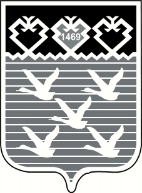 Чувашская РеспубликаАдминистрациягорода ЧебоксарыПОСТАНОВЛЕНИЕ1.1Сведения о физическом лице, в случае если застройщиком является физическое лицо:1.1.1Фамилия, имя, отчество (при наличии)1.1.2Место жительства1.1.3Реквизиты документа, удостоверяющего личность1.2Сведения о юридическом лице, в случае если застройщиком является юридическое лицо:1.2.1Наименование1.2.2Место нахождения1.2.3Государственный регистрационный номер записи о государственной регистрации юридического лица в едином государственном реестре юридических лиц, за исключением случая, если заявителем является иностранное юридическое лицо1.2.4Идентификационный номер налогоплательщика, за исключением случая, если заявителем является иностранное юридическое лицо2.1Кадастровый номер земельного участка (при наличии)2.2Адрес или описание местоположения земельного участка2.3Сведения о праве застройщика на земельный участок (правоустанавливающие документы)2.4Сведения о наличии прав иных лиц на земельный участок (при наличии)2.5Сведения о виде разрешенного использования земельного участка3.1Сведения о виде разрешенного использования объекта капитального строительства (объект индивидуального жилищного строительства или садовый дом)3.2Цель подачи уведомления (строительство или реконструкция)3.3Сведения о планируемых параметрах:3.3.1Количество надземных этажей3.3.2Высота3.3.3Сведения об отступах от границ земельного участка3.3.4Площадь застройки3.3.5.Сведения о решении о предоставлении разрешения на отклонение от предельных параметров разрешенного строительства, реконструкции (при наличии)3.4Сведения о типовом архитектурном решении объекта капитального строительства, в случае строительства или реконструкции такого объекта в границах территории исторического поселения федерального или регионального значения1.1Сведения о физическом лице, в случае если застройщиком является физическое лицо:1.1.1Фамилия, имя, отчество (при наличии)1.1.2Место жительства1.1.3Реквизиты документа, удостоверяющего личность1.2Сведения о юридическом лице, в случае если застройщиком является юридическое лицо:1.2.1Наименование1.2.2Место нахождения1.2.3Государственный регистрационный номер записи о государственной регистрации юридического лица в едином государственном реестре юридических лиц, за исключением случая, если заявителем является иностранное юридическое лицо1.2.4Идентификационный номер налогоплательщика, за исключением случая, если заявителем является иностранное юридическое лицо2.1Кадастровый номер земельного участка (при наличии)2.2Адрес или описание местоположения земельного участка№ п/пНаименование параметров планируемого строительства или реконструкции объекта индивидуального жилищного строительства или садового домаЗначения параметров планируемого строительства или реконструкции объекта индивидуального жилищного строительства или садового дома, указанные в уведомлении о планируемых строительстве или реконструкции объекта индивидуального жилищного строительства или садового дома______________________(дата направления уведомления)Измененные значения параметров планируемого строительства или реконструкции объекта индивидуального жилищного строительства или садового дома3.1Количество надземных этажей3.2Высота3.3Сведения об отступах от границ земельного участка3.4Площадь застройки1.1Сведения о физическом лице, в случае если застройщиком является физическое лицо:1.1.1Фамилия, имя, отчество (при наличии)1.1.2Место жительства1.1.3Реквизиты документа, удостоверяющего личность1.2Сведения о юридическом лице, в случае если застройщиком является юридическое лицо:1.2.1Наименование1.2.2Место нахождения1.2.3Государственный регистрационный номер записи о государственной регистрации юридического лица в едином государственном реестре юридических лиц, за исключением случая, если заявителем является иностранное юридическое лицо1.2.4Идентификационный номер налогоплательщика, за исключением случая, если заявителем является иностранное юридическое лицо2.1Кадастровый номер земельного участка (при наличии)2.2Адрес или описание местоположения земельного участка2.3Сведения о праве застройщика на земельный участок(правоустанавливающие документы)2.4Сведения о наличии прав иных лиц на земельный участок (при наличии)2.5Сведения о виде разрешенного использования земельного участка3.1Сведения о виде разрешенного использования объекта капитального строительства (объект индивидуального жилищного строительства или садовый дом)3.2Цель подачи уведомления(строительство или реконструкция)3.3Сведения о параметрах:3.3.1Количество надземных этажей3.3.2Высота3.3.3Сведения об отступах от границ земельного участка3.3.4Площадь застройки(наименование структурного подразделения, должность, Ф.И.О. должностного лица администрации, МФЦ, Ф.И.О. руководителя, работника, организации, Ф.И.О. руководителя, работника, на которых подается жалоба)